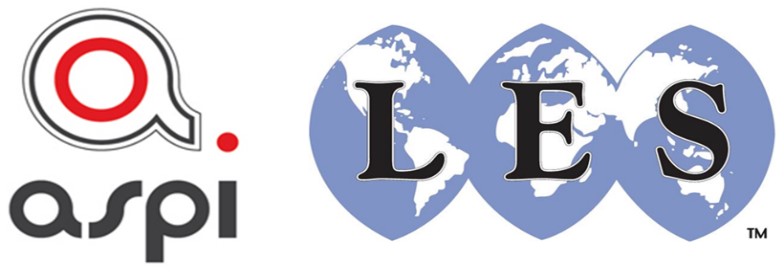 Conférence du mardi 12 juin 2018 de 14h à 18h"Actualités 2017-2018 de la PI autour du médicament : CCP, concurrence et décisions de jurisprudence"PROGRAMMEA partir de 13h30 : Accueil14h :	IntroductionPrésidents de l’ASPI et du LES France14h15 	: Brevetabilité des anticorps des deux côtés de l’Atlantique : la jurisprudence de l’OEB et les enseignements de l’arrêt Amgen c. SanofiFrédérique Faivre Petit – Conseil en propriété industrielle, mandataire OEB – RegimbeauCyra Nargolwalla – Conseil en propriété industrielle, mandataire OEB – Cabinet Plasseraud15h30 : pause-café16h : Actualité jurisprudentielle en matière de CCPLaetitia Bénard, Avocat, Allen & Overy16h45 : Appréciation des restrictions de concurrence dans les accords de R&D et de transfert de technologie : focus sur les affaires Genentech et Avastin / LucentisEdouard Sarrazin,Avocat Associé - DLA Piper France LLP17h15 	: QuestionsConclusion

